Styrelsemöte 2017-09-28 18:00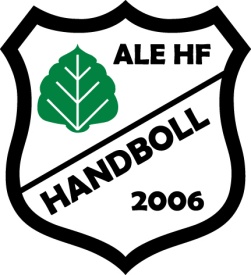 Närvarande: Björn Norberg, Sandra Dahlqvist, Fredrik Berggren, Sofia Boqvist, Stefan Johansson & Irene Lindqvist Haaga§1	Mötet öppnas.§2	Ekonomi
Förra årets spelsäsong, 1 juli – 1 juni, gick vi plus med ca 15000 kr. 
§3 	Medlemsavgifter
Vi diskuterar styrelsens förslag på medlemsavgifter som ser ut såhär:
Senior (födda -97 och äldre) 1000 kr	
B-lag 500 kr (födda -97 och äldre) 500 kr	Junior (födda -98, -99 och -00) 800 kr	
A-ungdom (födda -01 och -02) 800 kr	
Ungdom (födda mellan -03 och -07) 600 kr	
Handbollsskolan (födda -8 och -09) 350 kr	
Ledare/Passiv/Stödmedlem 350 kr	Familj (boende i samma hushushåll) 1200 kr	
Seniorspelare betalar alltid ordinarie avgift, 1000 kr	§4	Årsmötet	Kent Hylander gästar oss som ordförande till årsmötet. Valberedningen har också kommunicerats med och det finns flera nya namn på agendan. Vår ambition är att täcka in hela föreningen, alltså representanter hela vägen ifrån boll och lek upp till a-lag. Mötet blir av den 17/10 klockan 18:30, vi kommer att sitta i konferensrummet i Älvängenhallen. Ledarmöte sker i direkt anslutning till årsmötet.	Vi diskuterar också åldershomogena lag och hur vi vill presentera vår vision på årsmötet.§5	Rapportera in matchresultat samt pengar	
Vad gäller att rapportera in matchresultaten så är det ingen svårare uppgift att göra. Den gula lappen som ska fyllas i är tämligen självinstruerande och den läggs efter matchen tillsammans med kassaskrinet i kassaskåpet som står i kansliet. När matchen är slut skickar man också ett sms till handbollsförbundet där man skriver matchnummer samt resultat, efter det kommer ett bekräftelsesms. Ledaren för respektive lag rapporterar in matchresultatet. Detta sms skickar man endast vid hemmamatcher. Vi hoppas och jobbar för att vi framöver ska betala domarna via deras kontonummer istället för att betala kontant. 	När det kommer till de lag som spelar och har arrangemang i Nödinge görs proceduren med inrapportering och gul lapp som ovan.§6	Övriga frågorOm man rekryterar nya spelar innan jul betalas full medlemsavgift, tillkommer man efter jul betalas halva medlemsavgiften – minst 350 kr.Nya bollar samt ny bollpump kommer att köpas in.Sponsorskyltarna kommer att betalas och hängas upp av kommunen då våra tidigare skyltar försvann vid renoveringen.Idrott online, där behöver vi skärpa oss. Ledare registrerar inte vilka som deltar på träningarna och det resulterar i att föreningen går miste om pengar.Lista med namn och telefonnummer till alla ledare påbörjas på ledarmötet då både kommun och handbollsförbund efterfrågar detta.Nästa möte: 17/10 kl 18:30 i Älvängenhallen§7	Mötet avslutas.